INDICAÇÃO Nº 1620/2021Ementa: Requer que seja construído banheiros no local que se encontra o parquinho no CLT.Exmo. Senhor Presidente.Diante da necessidade que o local apresenta, pela longa distância até o banheiro central do CLT, e o parquinho ( foto anexo) sendo usado pelas crianças as quais seriam beneficiadas, a Vereadora Mônica Morandi requer nos termos do art. 127 do regimento interno, que seja encaminhada a Exma. Prefeita Municipal a seguinte indicação:	Determinar ao departamento competente providências da construção de banheiros nas proximidades do parquinho do CLT.Valinhos, 16 de agosto de 2021.____________________Mônica MorandiVereadora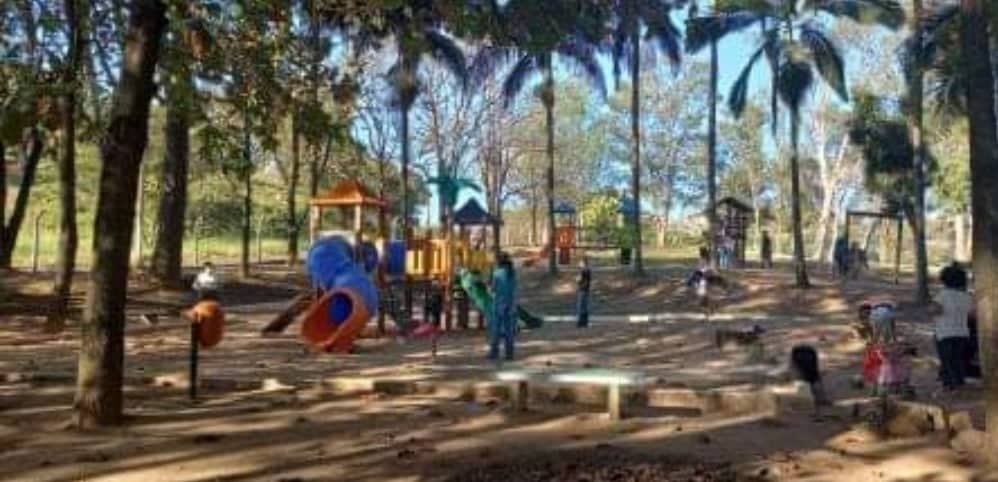 